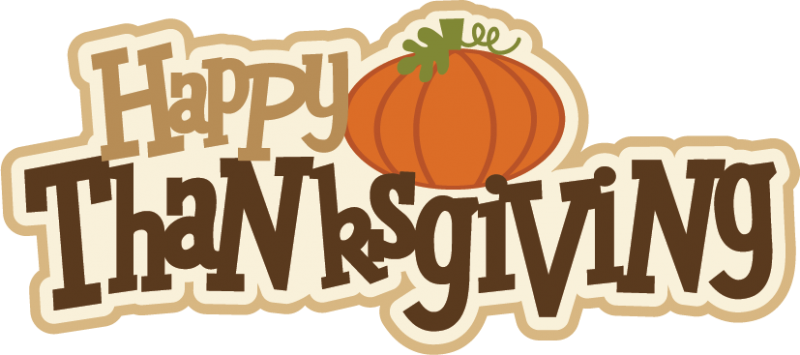         CLASS NEWS                Mrs. Williams Date:  November 22, 2022Reading:Skills:  we will practice learned skills 		Spelling:-No list or test this weekMath: -subtract two-digit numbers with regroupingSpecial Events:Have a wonderful Thanksgiving holiday!!No school – November 23, 24, 25